            ?АРАР                                                               ПОСТАНОВЛЕНИЕ« 13  » январь  2017  йыл                       № 4             « 13 » января 2017 годаОб утверждении плана антинаркотическихмероприятий на территории  сельского поселения Мерясовский сельсовет муниципального района Баймакский район Республики БашкортостанВ целях минимизации угрозы распространения наркомании, руководствуясь  Указом Президента Российской Федерации от 18.10.2007 N 1374 "О дополнительных мерах по противодействию незаконному обороту наркотических средств, психотропных веществ и их прекурсоров",  Уставом сельского поселения Мерясовский сельсовет муниципального района Баймакский район Республики Башкортостан, Администрация   сельского поселения Мерясовский сельсовет муниципального района Баймакский район Республики БашкортостанПОСТАНОВЛЯЕТ:1.Утвердить прилагаемый План антинаркотических мероприятий на территории  сельского поселения Мерясовский сельсовет муниципального района Баймакский район Республики Башкортостан.(приложение №1).2.Утвердить Согласованный состав антинаркотических комиссий при администрации сельского поселения Мерясовский сельсоветмуниципального района Баймакский район Республики Башкортостан.(приложение №2) 3. Контроль  над исполнением настоящего постановления оставляю за собой.Глава сельского поселения Мерясовский сельсоветМР Баймакский районРеспублики Башкортостан                                                     Т.М. ХафизоваПриложение№1к постановлению Администрациисельского поселения Мерясовский сельсовет муниципального районаБаймакский район Республики Башкортостанот 13 января 2017 г. № 4ПЛАНАНТИНАРКОТИЧЕСКИХ МЕРОПРИЯТИЙНА ТЕРРИТОРИИ СЕЛЬСКОГО ПОСЕЛЕНИЯ Мерясовский сельсовет муниципального района Баймакский район Республики Башкортостан 1. Оценка исходной ситуацииПроблемы наркомании, алкоголизма и других асоциальных явлений в молодежной среде в современном обществе являются одними из наиболее сложных проблем, порождающих острую необходимость решительных и активных действий по организации профилактических мероприятий, особенно среди молодежи, так как именно представители данной категории попадают в зависимость. Сложившаяся ситуация требует применения комплексного, концептуально осмысленного подхода к решению проблемы профилактической помощи, предупреждающей употребление наркотиков и развитие алкогольной зависимости. Очень важным в этом отношении является процесс формирования у представителей молодого поколения позитивных социальных установок на здоровый образ жизни, исключающих развитие наркотической или алкогольной зависимости.    Потребители наркотиков - это потенциальные инфекционосители гепатита В, С, ВИЧ, сифилиса и др.Проблемы, связанные с незаконным употреблением наркотиков, многогранны. При этом следует принять как факт, что сами по себе ни жесткая репрессивная политика, ни легализация наркотиков, уже испробованные в разных странах мира, этой проблемы до конца не снимают. Именно поэтому решение ее лежит в комплексном, тесном взаимодействии различных структур и ведомств в профилактической и предупредительной работе.Предотвращение появления спроса на наркотики, равно как и его сокращение, - эффективное средство в борьбе с наркоманией и наркопреступностью.2. Цели, задачи, основные направления развитияЦелью Плана является минимизация угрозы распространения наркомании, ВИЧ-инфекции и алкоголизма на территории поселения.-создание единой системы профилактики злоупотребления наркотиками различными категориями населения, включающую в себя комплекс мер, направленных на снижение вредных последствий злоупотребления наркотическими средствами и психотропными веществами, а также на предупреждение вовлечения несовершеннолетних и молодежи в процесс употребления наркотиков;- пропаганда здорового образа жизни, информирования населения через средства массовой информации и выпуск печатной продукции о вреде алкоголизма, табакокурения, наркомании;- формирования у молодежи сельского поселения  мотивации к здоровому образу жизни.Для решения поставленной цели необходимо решить следующие задачи:- совершенствование системы профилактики наркотизации населения;- повышение роли семьи в вопросах профилактики наркотизации детей и подростков.В результате реализации мероприятий Плана, планируется достигнуть:- повышение осведомленности всех категорий населения сельского поселения  по проблемам алкоголизма, табакокурения и наркомании;- формирование среди населения поселения негативного отношения к употреблению психоактивных веществ и выработка в молодежной среде устойчивых механизмов неприятия употребления наркотиков;- обеспечение наиболее полного охвата всех групп населения сельского поселения  мероприятиями по профилактике алкоголизма, табакокурения, наркомании и токсикомании;- повышение заинтересованности руководителей соответствующих учреждений в проведении мероприятий, формирующих у молодежи мотивацию к здоровому образу жизни;- активное участие самой молодежи в антинаркотической пропаганде посредством создания групп по оказанию индивидуальной помощи молодежи и подросткам из групп риска, подготовки групп из числа студентов различных специальностей для проведения акций, встреч, бесед с подростками, организации работы на "телефонах доверия" молодых специалистов, прошедших соответствующую подготовку;- совершенствование единой межведомственной системы сбора, анализа и обобщения информации о распространении социально-негативных явлений, в том числе связанных с незаконным оборотом наркотических средств и психотропных веществ.Перечень мероприятий.Основными мероприятиями данного Плана являются:- организационные мероприятия;- деятельность учреждений и организаций системы профилактики наркомании;- профилактика негативных последствий злоупотребления наркотическими средствами и психотропными веществами;- совершенствование материально-технической базы учреждений системы противодействия наркомании;- информационное обеспечение деятельности по Программе.Приложение №2к постановлению Администрациисельского поселения Мерясовский сельсовет муниципального районаБаймакский район Республики Башкортостанот 13 января 2017  г. № 4Согласованный состав антинаркотических комиссий при администрации сельского поселения Мерясовский сельсовет муниципального района Баймакский район Республики БашкортостанПредседатель: Хафизова Т.М.- глава сельского поселенияЧлены комиссии: Абдрахимова Э.З.- управляющий делами;Янбердин С.Л.        – участковый инспекторФазлиахметов Д.М.- имам-хатиб, депутат округа № 7         Ямантаева З.А.- фельдшер ФАП, Ямантаев Р.Г.- староста д.Бахтигареево;Рахматуллин Ф.З.- староста с.МерясовоБАШ?ОРТОСТАН РЕСПУБЛИКА№ЫБАЙМА? РАЙОНЫ МУНИЦИПАЛЬ  РАЙОНЫНЫ* МЕР2(АУЫЛ СОВЕТЫ АУЫЛ  БИЛ2М2№ЕХАКИМИ2ТЕ453660,Баш7ортостан Республика3ы, Байма7 районы, Мер29 ауылы, А.Игебаев урамы, 1                             Тел. 8(34751) 4-28-44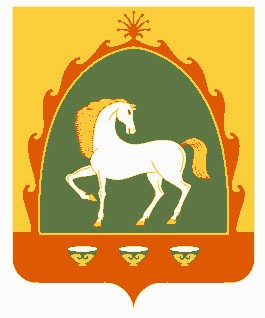 РЕСПУБЛИКА БАШКОРТОСТАНАДМИНИСТРАЦИЯСЕЛЬСКОГО ПОСЕЛЕНИЯ МЕРЯСОВСКИЙ СЕЛЬСОВЕТМУНИЦИПАЛЬНОГО РАЙОНАБАЙМАКСКИЙ РАЙОН                453660, Республика Башкортостан,                 Баймакский  район, с.Мерясово, ул.А.Игибаева,1Тел. 8(34751)4-28-44№№ п.п.СодержаниеИсполнениеСроки проведения1.Проведение заседаний антинаркотической комиссииАнтинаркотическая комиссия1 раз в квартал2.Сбор, обобщение и анализ информации о фактах распространения наркотических средств в местах проведения культурно-массовых и досуговых молодёжных мероприятий.Антинаркотическая комиссияпостоянно3.Информирование руководителей хозяйств о надлежащем использовании земель сельскохозяйственного назначенияАнтинаркотическая комиссияпостоянно4.Проведение консультаций подростков, попавших в трудную жизненную ситуацию с привлечением специалистов узкого профиля (психолог, нарколог и т.д.)Антинаркотическая комиссияпо мере необходимости5.Мониторинг информированности подростков о пагубном влиянии на здоровье человека табакокурения, алкоголя, наркомании, ВИЧ.Сельская библиотека и сельский дом культурыпостоянно6.Проведение мероприятий в сельской  библиотеке и сельском доме культуры по профилактике наркомании (информационные стенды, читательские конференции).Сельская библиотека и сельский дом культурыИюнь, сентябрь7.Проведение месячника по профилактике наркомании и правонарушений.Администрация, антинаркотическая комиссияапрель8.Проведение рейдов по выявлению и  уничтожению растений, содержащих наркотические вещества.Антинаркотическая комиссия, полицияВ период вегетационного периода9.Проведение рейдов по торговым точкам, занимающихся реализацией алкогольной продукции и пива.Антинаркотическая комиссия, полицияежемесячно10.Проведение рейдов по проверке дискотек, молодёжных массовых мероприятий в вечернее время.Антинаркотическая комиссия, полицияЕжемесячно11.Лекция, сходы гражданАнтинаркотическая комиссия, фельдшер, имам-хатибМай, сентябрь